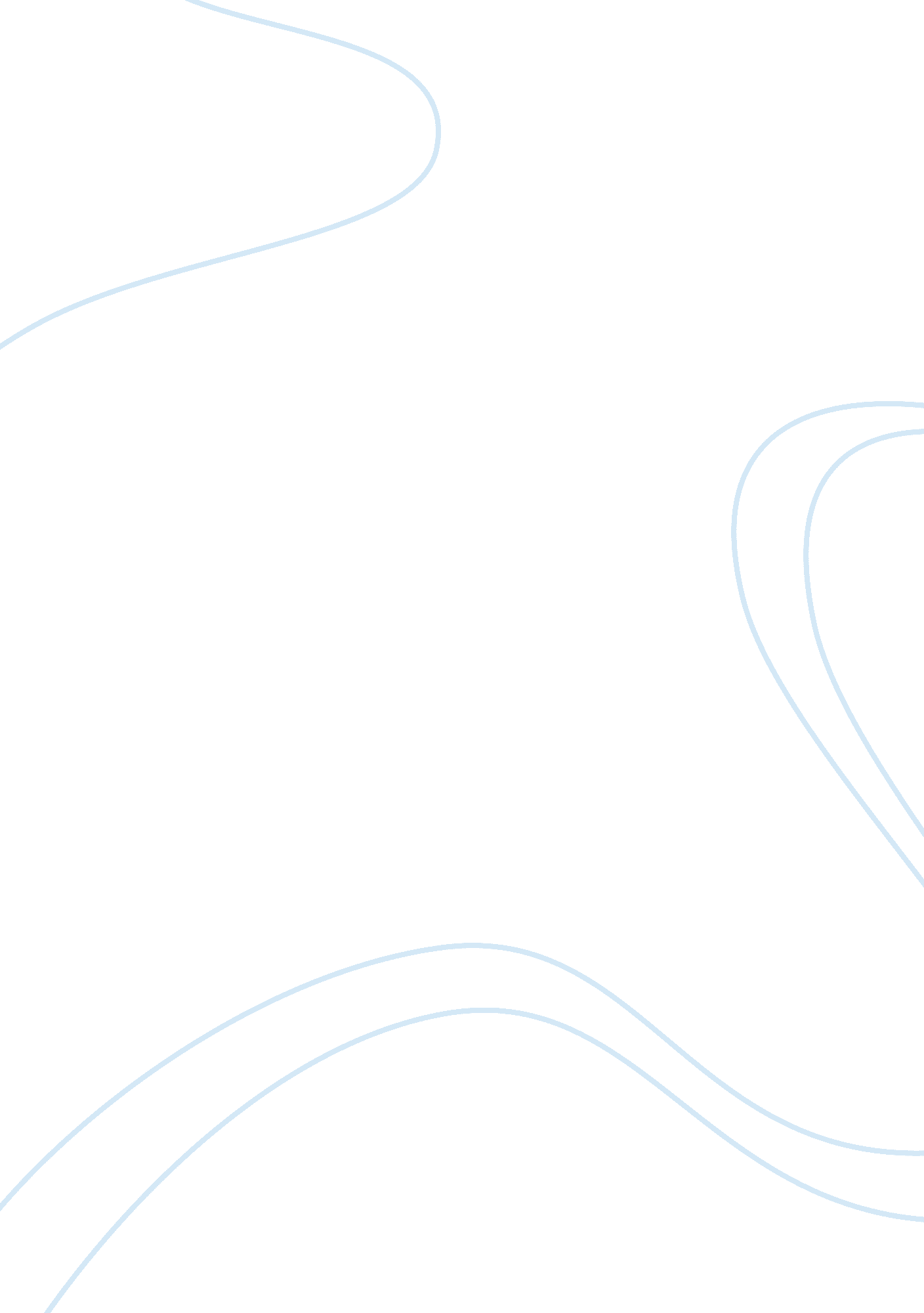 Gladiator essayEntertainment, Games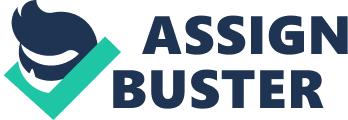 Gladiator is set during the peak of the Roman Empire. The story revolves around Maximus (Russel Crowe), one of the best General’s in Emperor Marcus Aurelius’ (Richard Harris) army. The emperor is dying and makes his wishes known that Maximus be his successor instead of his son Commodus (Joaquin Phoenix) . As you might expect, going through life with a name like Commodus, and then being passed over by his own father doesn’t look good. He orders the death of Maximus, who manages to escape and become a gladiator while hiding his identity. He will attempt to return to Rome to ultimately seek his revenge. This film is directed by Ridley Scott who is a great English film director and producer. The story is written by David Franzoni who is an American screenwriter. This film a historical epic movie that is base on the Roman Empire. The Gladiators life was hard and socially challenging. However, they were admired by people, not because of their social status but because of their bravery and daring and prowess in battle. The Gladiators were chosen from criminals or slave people who were forced to become Gladiators. The advantage that a Gladiator’s life offered was a chance of fame and glory. The chance for this was extremely slim for there were many dangerous beasts and people they had to battle, and survival was limited. However, if, in some cases, one did manage to win many battles, they would be held in the highest degree of respect, not to mention rich and famous. In this movie, Maximus is general who was sentenced in death but escape it. Then he become a slave and was forced to become a gladiator. Being a gladiator is not easy. If they are a gladiator, based on the movie, they are a dead man because they’ll never know when they will die. Their life is only for entertainment. Gladiator’s purpose was to portray the life of the particular Roman general; Maximus the general-turned-gladiator whose popularity does threaten the power of the emperor—was key to the success of the project. The reason they picked this as the main focus of the movie was because the government of Rome was a very corrupt society. ‘ Maximus is the very soul of the movie. ” ” It was crucial to find an actor who you could believe possessed the ferocity of this great warrior, but in whom you could also see a man of strong principle and character. Russell Crowe’s name came up pretty fast. His intensity, his dignity and his utter conviction in every role he undertakes made him everyone’s first choice. ” I think ” Gladiator” presented the prospect of helping to re-establish a film genre which had not been stumbled upon successfully in a long time. It’s an incredible period. The achievements of the Roman Empire were remarkable, but they were underscored by absolute brutality, which fascinates people to this day, and was portrayed well in this film. This film was not lacking anything in my perspective. It was a great movie. The only thing that could have been portrayed differently was the use of the coliseum. They could have show the voting, and judicial purposes of it, and its other uses besides the games. 